      Colegio: San Manuel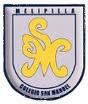  Asignatura: FrancésMadame Diana Ocares TroncosoCurso: Quinto Básico                             GUIDE DE TRAVAILFecha de Inicio: 8 de junio				Fecha de término:19 de junio 2020Nom/Prénom: …………………………………………………………………………….Para presentar un objeto escolar deben seguir este modeloPregunta:                                    Qu’est-ce que c’est? 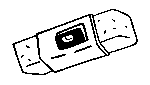  Presentación del objeto C’est une gommeActivité 1. PRÉSENTER LE MATÉRIEL SCOLAIRE SELON L’IMAGE.Presentar el objeto escolar según la imagen, recuerde mirar la guía anterior, están los dibujos de los útiles escolares y como se escriben en francés.Qu’est-ce que c’est?  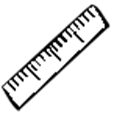 ……………………………….Qu’est-ce que c’est?  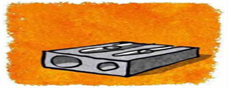 …………………………………Qu’est-ce que c’est?  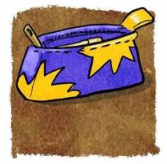 …………………………………..Qu’est-ce que c’est?  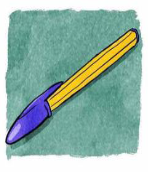 ………………………………….Activité 2. LIRE LE TEXTE ET COCHER LA BONNE RÉPONSE. Leer el texto y marcar con una x la respuesta correcta.Carlos va au collège, il écrit avec le stylo bleu dans le cahier et dessine avec le crayon noir, pour effacer il utilise une gomme bleue et pour lire il utilise le livre d’espagnol.1 Carlos va :                      ❏au lycée ❏au collège.2 Carlos efface avec :       ❏un taille-crayon. ❏une gomme.3 Carlos dessine avec :     ❏un crayon noir. ❏un crayon rouge.4 Carlos écrit :                    ❏un dictionnaire. ❏un cahier.Activité C. TRADUIRE LES PHRASES. Traducir las oraciones.C’est un stylo bleu et un livre de mathemátiques.  ______________________Isabel dessine un chat avec un crayón noir.  ___________________________Leonor écrit dans son cahier de français. ______________________________OBJETIVOS DE APRENDIZAJE:Utilizar estructura para presentar un objeto escolar.Reconocer en un texto informaciones específicas. Traducir oraciones.Recuerde el plazo para enviar foto de su Guía es hasta el lunes 22 de junio.                     Formativa Acumulativa.INDICACIONES GENERALES:Usar diccionario. Completar y pegar guía en el cuaderno. Correo de contacto si tiene dudasfrancescolegiosanmanuel@gmail.comHABILIDADES / DESTREZAS:Comprensión y Expresión Escrita